الفصل الثاني     " الأنشطة والخدمات الطلابية " يُعنى الفصل الثاني من التقرير بحصر الأنشطة الطلابية المقامة في الجامعة 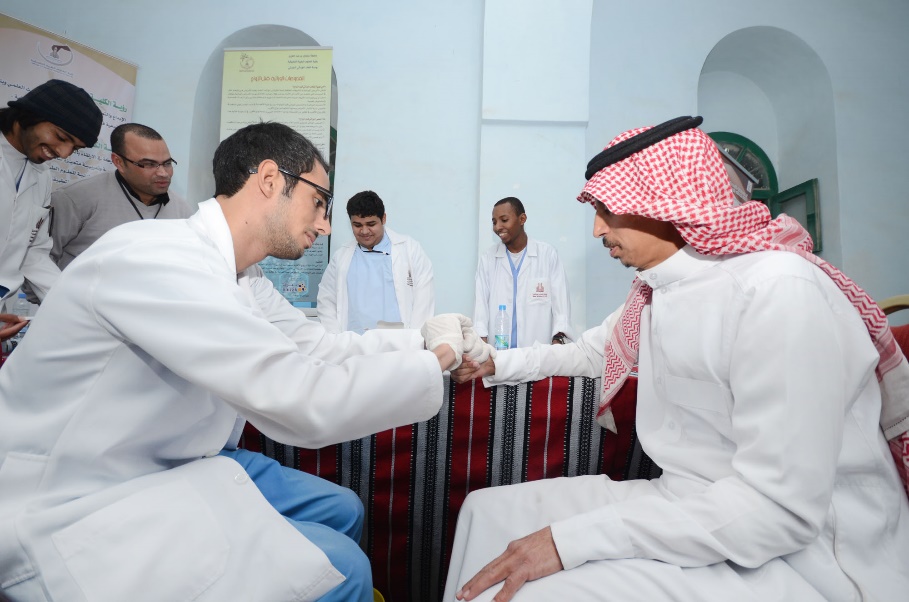 2/1 ـ الأنشطة الطلابية:2/1/1 ـ الأنشطة الثقافية:2/1/2 ـ الأنشطة الرياضية: 2/1/3 ـ الأنشطة الاجتماعية:2/1/4 ـ الأنشطة الفنية:2/2/1 ـ صندوق الطلاب:    يعد صندوق الطلاب إدارة مالية وإدارية مستقلة، ترتبط مباشرة برئيس الجامعة من خلال مجلس إدارة الصندوق الذي يرأسه عميد شؤون الطلاب في الجامعة؛ ولصندوق الطلاب ميزانية مستقلة، وحساب رئيس في البنك المركزي السعودي  أو في أحد البنوك الوطنية، تودع به أرصدة وموارد الصندوق، كما يستقي صندوق الطلاب أنظمته من اللائحة المنظمة لصناديق الطلبة بالمؤسسات التعليمية، الصادرة بقرار مجلس التعليم العالي رقم (1423/27/12) في جلسته (السابعة والعشرين) لمجلس التعليم العالي المعقود بتاريخ 1423/11/2 هــــ، المتوج بموافقة خادم الحرمين الشريفين رئيس مجلس الوزراء، رئيس مجلس التعليم العالي، بالتوجيه البرقي الكريم رقم 7/ب/4588 وتاريخ 1423/11/23هــــ ، وتتم مراجعة حسابات الصندوق من قبل مراجع حسابات خارجي، ويقدم تقاريره إلى مجلس الإدارة تمهـــيداً لرفعهـــا لرئيس الجامعة، كما يخضع الصندوق لرقابة ديوان المراقبة العامة، وفقا لصلاحيات الديوان المقررة بنظامه، وفي إطار الأحكام الواردة بهـــذه اللائحة.		ومن الخدمات التي قدمهـــا صندوق الطلاب:السلف والإعانات.التشغيل الطلابي.دعم الأنشطة الطلابية.إنجازات صندوق الطلاب2/2/2 ـ التغذية:    تشمل ما تقدمه العمادة من وجبات غذائية للطلاب والطالبات بالكليات الجامعية المختلفة، وكذلك الخدمات الخاصة كالتصوير وغيره، وتتم من خلال التعاقد مع مستثمرين لتوفير تلك الخدمات، كما تقوم إدارة التغذية بالإشراف والرقابة المستمرة على جميع خدمات التغذية المقدمة، وأن تكون على مستوى صحي وغذائي عاليين.2/2/2/1 ـ خدمات الطلاب والمشغلون لهـــا:2/2/2/2 ـ تطوير الخدمات المقدمة للطلاب:2/2/3 ـ خدمات التوجيه والإرشاد: 2/2/4 ـ البرامج والأنشطة الطلابية التي نفذتها عمادة شؤون الطلاب لطلاب المنح الخارجية خلال العام 1444هــــ:2/2/5 ـ البرامج والأنشطة الطلابية التي نفذتهـــا وكالة الطالبات:2/2/5 ـ الأنشطة الرياضية: 2/2/5 ـ الأنشطة الاجتماعية:2/2/5 ـ البرامج والأنشطة الطلابية التي نفذتهـــا وكالة الطالبات:	2/2/6 ـ جدول يوضح تفاصيل خدمات الإسكان الطلابي: إنجازات تراكمية متطورة: 10/2 ـ المعوقات والحلول المقترحة لتجاوزها:الجهـــة المنفذةالنشاطفترة الانعقادالمستفيدونعدد المستفيدينشؤون الطلابورشة عمل مشرفي الأندية ا لطلابية07/09/1444هـمشرفي الأندية الطلابية20شؤون الطلابدورة الشخصية الناجحة05/03/1444هـطلاب الجامعة30شؤون الطلابورشة عمل بناء السيرة الذاتية01/03/1444هـطلاب الجامعة28شؤون الطلابالاحتفاء باليوم العالمي للمعلم 09/03/1444هـطلاب الجامعة100شؤون الطلابانطلاق الملتقى العلمي الطلابي15/20/1444هـطلاب الجامعة400شؤون الطلابزيارة معرض الكتاب07/03/1444هـطلاب الجامعة30شؤون الطلابمسابقة مواهب على مستوى الكليات والجامعة03/06/1444هـطلاب الجامعة330شؤون الطلابالاحتفاء باليوم العالمي للغة العربية27/05/1444هـطلاب الجامعة120شؤون الطلابزيارة معرض التعليم الدولي22/06/1444هـطلاب الجامعة25شؤون الطلابمسابقة مهارات الإحسان19/09/1444هـطلاب الجامعة125الجهـــة المنفذةالنشاطفترة الانعقادالمستفيدونعدد المستفيدينشؤون الطلابانطلاق بطولة الجامعة لكرة القدم22/03/1444هـطلاب الجامعة230شؤون الطلابنهائي بطولة كأس الجامعة19/05/1444هـطلاب الجامعة45شؤون الطلابالمشاركة في بطولات الاتحاد الرياضي للجامعات السعودية : بطولة كرة القدم24/08/1444هـطلاب الجامعة22شؤون الطلابالمشاركة في بطولات الاتحاد الرياضي للجامعات السعودية : بطولة ألعاب القوى10/07/1444هـطلاب الجامعة6شؤون الطلابالمشاركة في بطولات الاتحاد الرياضي للجامعات السعودية : بطولة كرة الطاولة18/07/1444هـطلاب الجامعة4شؤون الطلابالمشاركة في بطولات الاتحاد الرياضي للجامعات السعودية  : بطولة الشطرنج20/10/1444هـطلاب الجامعة6شؤون الطلابالمشاركة في بطولات الاتحاد الرياضي للجامعات السعودية  : بطولة اختراق الضاحية10/05/1444هـطلاب الجامعة5شؤون الطلابالمشاركة في بطولات الاتحاد الرياضي للجامعات السعودية : المشاركة واستضافة بطولة الألعاب الإلكترونية 29/10/1444هـطلاب الجامعة4شؤون الطلابالمشاركة في بطولات الاتحاد الرياضي للجامعات السعودية : بطولة الكاراتيه06/06/1444هـطلاب الجامعة4شؤون الطلابالمشاركة في بطولات الاتحاد الرياضي للجامعات السعودية : بطولة التنس الأرضي25/06/1444هـطلاب الجامعة4شؤون الطلابالمشاركة في بطولات الاتحاد الرياضي للجامعات السعودية : بطولة كرة قدم الصالات01/07/1444هـطلاب الجامعة12شؤون الطلاببطولة فيفا الالكترونية25/08/1444هـطلاب الجامعة55شؤون الطلاببطولة الشطرنج26/08/1444هـطلاب الجامعة20شؤون الطلابانطلاق بطولة الجامعة في تنس الطاولة09/03/1444هـطلاب الجامعة32شؤون الطلابختام بطولة الجامعة في تنس الطاولة23/03/1444هـطلاب الجامعة8شؤون الطلابدورة تعليم أساسيات ركوب الخيل والعناية بها22/04/1444هـطلاب الجامعة21شؤون الطلاببطولة الجامعة للصالات18/06/1444هـطلاب الجامعة102شؤون الطلابالبرنامج الرياضي الرمضاني: (بطولة كرة القدم – بطولة الفيفا – بطولة تنس الطاولة – بطولة كرة الطائرة)13/09/1444هـطلاب الجامعة120شؤون الطلابالمشاركة في بطولات الاتحاد الرياضي للجامعات السعودية : بطولة السباحة15/10/1444هـطلاب الجامعة6الجهـــة المنفذةالنشاطفترة الانعقادالمستفيدونعدد المستفيدينتكريم الطلاب المشاركين في الأعمال التطوعية بموسم حج 1443هـ03/02/1444هـطلاب الجامعة63شؤون الطلابدورة التعريف بالحركة الكشفية30/02/1444هـطلاب الجامعة35شؤون الطلابدورة الحماية من الأذى05/03/1444هـطلاب الجامعة25شؤون الطلابدورة الإسعافات الأولية (اليوم العالمي للإسعافات الأولية)18/02/1444هـطلاب الجامعة50شؤون الطلابمسابقة اليوم الوطني15/02/1444هـطلاب الجامعة120شؤون الطلابالمعرض الطلابي لليوم الوطني30/02/1444هـطلاب الجامعة200شؤون الطلابمسابقة أفضل فيلم توعوي لمكافحة المخدرات25/05/1444هـطلاب الجامعة112شؤون الطلابالإعلان عن التسجيل في مسابقة القرآن الكريم01/06/1444هـطلاب الجامعة46شؤون الطلابالمخيم العالمي لهواة اللاسلكي جوتا جوتي20/03/1444هـطلاب الجامعة15شؤون الطلابحملة العناية بمغروسات الجامعة14/04/1444هـطلاب الجامعة23شؤون الطلابالاحتفاء باليوم العالمي للتطوع محاضرة الأولى بعنوان: دور التطوع في تحقيق مستهدفات رؤية المملكة 2030المحاضرة الثانية بعنوان : محاضرة بعنوان (دور الحركة الكشفية في التطوع)19/05/1444هـطلاب الجامعة56شؤون الطلابالاحتفاء باليوم العالمي للتطوع محاضرة الأولى بعنوان: دور التطوع في تحقيق مستهدفات رؤية المملكة 2030المحاضرة الثانية بعنوان : محاضرة بعنوان (دور الحركة الكشفية في التطوع)18/05/1444هـطلاب الجامعة35شؤون الطلابانطلاق والحفل مسابقة القرآن الكريم والسنة النبوية07/07/1444هـطلاب الجامعة45شؤون الطلابمسابقة أفضل مبادرة بيئية18/05/1444هـطلاب الجامعة80شؤون الطلابمعرض السلامة المرورية01/06/1444هـطلاب الجامعة15شؤون الطلابمسابقة أفضل فكرة تطوعية17/06/1444هـطلاب الجامعة87شؤون الطلابالمشروع الوطني لحماية البيئة ونظافتها01/09/1444هـطلاب الجامعة200شؤون الطلابالاحتفاء بيوم التأسيس29/07/1444هـطلاب الجامعة130شؤون الطلابالاحتفاء بأسبوع البيئة20/08/1444هـطلاب الجامعة100شؤون الطلابمشاركة جوالة الجامعة في الاجتماع السنوي لرواد العشائر للجامعات السعودية 28/08/1444هـطلاب الجامعة7شؤون الطلابالبرامج الرمضانية "إسكاننا غير في شهر الخير"(الخيمة الرمضانية – السفرة الرمضانية كشته وسحور – الثقافات الرمضانية لطلاب المنح – المسابقة القرآنية الأولى لحفظ القرآن الكريم )14/09/1444هـطلاب الجامعة130الجهـــة المنفذةالنشاطفترة الانعقادالمستفيدونعدد المستفيدينورشة عمل أساسيات المسرح29/03/1444هـطلاب الجامعة15إعداد وتنفيذ مسرحية هادفة16/12/1444هـ11/02/1444هـطلاب الجامعة20دورة الأمن السيبراني29/05/1444هـطلاب الجامعة27زيارة جمعية الثقافة والفنون25/05/1444هـطلاب الجامعة15مسابقة الفنون البصرية18/06/1444هـطلاب الجامعة90المشاركة في معرض الرسم والتصوير22/06/1444هـطلاب الجامعة118البيانعدد البرامجإجمالي المبلغالبرامج والأنشطة الطلابية1765.807.935.44السلف258530750.00الإعانات15577500.00التشغيل الطلابي 83158.151الإجمالي6726.416.343.59البـيانعدد المشغلينعدد الجهـــات المستفيدةإجمالي العقود سنوياًالكافتيريا والمطاعم328عن طريق إدارة الاستثمار مراكز التصوير وخدمات الطلاب114عن طريق إدارة الاستثمار الكوفي شوب712عن طريق إدارة الاستثمار بقالة 11عن طريق إدارة الاستثمار مغسلة ملابس 11عن طريق إدارة الاستثمار حلاق 1 1عن طريق إدارة الاستثمار منوع الخدمة المقدمةالجهـــات المستفيدة1مكائن البيع الذاتي عدد 101 20 اسم البرنامجتاريخه - هـــجريالمكانعدد المستفيديننبذة مختصرةبرنامج الحياة الجامعية (محاضرة / زيارة مرافق الجامعة / وجبة في مطعم الجامعة)02/03/1444هـالمدينة الجامعية50وحدة التوجيه والإرشادالاحتفاء باليوم العالمي للعصا البيضاء13/03/1444هـالمدينة الجامعية34وحدة ذوي الإعاقةالاحتفاء باليوم العالمي لذوي الإعاقة09/05/1444هـالمدينة الجامعية25وحدة ذوي الإعاقةالرقماسم البرنامجصفة البرنامجالفئة المستهـــدفةعدد الحضور1اللقاء الأول لطلاب المنح مع سعادة عميد شؤون الطلاب30/02/1444هـطلاب المنح الخارجية 502رحلة العمرة لطلاب المنح الخارجية22/06/1444هـطلاب المنح الخارجية 453زيارة قصر المصمك بمدينة الرياض01/07/1444هـطلاب المنح الخارجية 154زيارة رسمية لشركة المراعي21/05/1444هـطلاب المنح الخارجية 205مشروع إفطار صائم " فطور سحور "01/09/1444هـ طلاب المنح الخارجية 396رحلة لسفاري23/10/1444هـطلاب المنح الخارجية 40الجهـــة المنفذةالنشاطفترة الانعقادالمستفيدونعدد المستفيدينوكالة عمادة شؤون الطلاب لشؤون الطالبات مسابقة مما قرأت 22/02/1444هـطلاب وطالبات الجامعة 128وكالة عمادة شؤون الطلاب لشؤون الطالبات مسابقة الأطباق الشعبية 06/03/1444هـطلاب وطالبات الجامعة 32وكالة عمادة شؤون الطلاب لشؤون الطالبات رحلة معرض الكتاب 13/03/1444هـطلاب وطالبات الجامعة 25وكالة عمادة شؤون الطلاب لشؤون الطالبات مشاركة الجامعة في ملتقى الثقافي العربي الثالث 14-16/04/1444هـطلاب وطالبات الجامعة 6وكالة عمادة شؤون الطلاب لشؤون الطالبات رحلة البلاك هات22-23/04/1444هـطلاب وطالبات الجامعة 34وكالة عمادة شؤون الطلاب لشؤون الطالبات دورة علم البيانات باستخدام البايثون 13/05/1444هـطلاب وطالبات الجامعة 44وكالة عمادة شؤون الطلاب لشؤون الطالبات دورة الطباعة رباعية الأبعاد17/05/1444هـطلاب وطالبات الجامعة 15وكالة عمادة شؤون الطلاب لشؤون الطالبات معرض شاعر الملك عبدالعزيز (محمد بن عثيمين)26/05/1444هـطلاب وطالبات ومنسوبي الجامعة 74وكالة عمادة شؤون الطلاب لشؤون الطالبات معرض صنع بيدي 15-19/06/1444هـطالبات وخريجات الجامعة 291وكالة عمادة شؤون الطلاب لشؤون الطالبات مهارات المناظرة 1/6-28/8/1444هـطلاب وطالبات الجامعة 49وكالة عمادة شؤون الطلاب لشؤون الطالبات مسابقة افضل زي تراثي 22/08/1444هـطالبات الجامعة139وكالة عمادة شؤون الطلاب لشؤون الطالبات ملتقى الأندية الطلابية 22/08/1444هـطالبات الجامعة 70وكالة عمادة شؤون الطلاب لشؤون الطالبات ملتقى القرآن الكريم والسنة النبوية 28/08/1444هـطالبات الجامعة 115وكالة عمادة شؤون الطلاب لشؤون الطالبات مسابقة الطالبة المميزة 20/1-16/1444هـطالبات الجامعة 60وكالة عمادة شؤون الطلاب لشؤون الطالبات دورة التفكير الناقد 24/06/1444هـطالبات الجامعة 56وكالة عمادة شؤون الطلاب لشؤون الطالبات مشاركة الجامعة في معرض صنع بيدي بجامعة الملك عبدالعزيز 14-18/07/1444هـطالبات الجامعة4وكالة عمادة شؤون الطلاب لشؤون الطالبات دورة مهارات بناء فرق العمل09-10/07/1444هـطالبات الجامعة 49وكالة عمادة شؤون الطلاب لشؤون الطالبات حفل ختام الأنشطة الطلابية لوكالة عمادة شؤون الطلاب لشؤون الطالبات 16/11/1444هـطالبات ومنسوبات الجامعة 110الجهـــة المنفذةالنشاطفترة الانعقادالمستفيدونعدد المستفيدينوكالة عمادة شؤون الطلاب لشؤون الطالبات المارثون الرياضي 1444/06/04هـطالبات ومنسوبات الجامعة 46وكالة عمادة شؤون الطلاب لشؤون الطالبات مشاركة الجامعة في بطولة العاب القوى التي أقامها الاتحاد الرياضي للجامعات السعودية3-7/07/1444هـطالبات الجامعة 2وكالة عمادة شؤون الطلاب لشؤون الطالبات دوري الشطرنج 23/08/1444هـطالبات الجامعة 50وكالة عمادة شؤون الطلاب لشؤون الطالبات دوري الفيفا 23/08/1444هـطالبات الجامعة 50وكالة عمادة شؤون الطلاب لشؤون الطالبات مشاركة  الجامعة في بطولة الشطرنج التي أقامها  الاتحاد الرياضي للجامعات السعودية20-23/10/1444هـطالبات الجامعة 2وكالة عمادة شؤون الطلاب لشؤون الطالبات مشاركة  الجامعة في بطولة الفيفا التي أقامها  الاتحاد الرياضي للجامعات السعودية27-28/10/1444هـطالبات الجامعة 2الجهـــة المنفذةالنشاطفترة الانعقادالمستفيدونعدد المستفيدينوكالة عمادة شؤون الطلاب لشؤون الطالباتمسابقة افضل زي تراثي 222/08/1444هـطالبات الجامعة 9وكالة عمادة شؤون الطلاب لشؤون الطالباترحلة لمدينة الألعاب 05/05/1444هـطالبات الجامعة 23الفئة المستهـــدفةالمستفيدونعدد البرامج المقدمةالكليةطالبات الجامعة78116هندسة وعلوم الحاسبطالبات الجامعة83814عمادة السنة التحضيريةطالبات الجامعة188473العلوم والدراسات الإنسانية بالخرجطالبات الجامعة46010العلوم الطبية التطبيقية بالخرجطالبات الجامعة221الصيدلةطالبات الجامعة68921التطبيقيةطالبات الجامعة134533التربية بالخرجطالبات الجامعة45813التربية بالدلمطالبات الجامعة237573العلوم والدراسات الإنسانية بحوطة بني تميمطالبات الجامعة106165العلوم والدراسات الإنسانية بالأفلاجطالبات الجامعة673232العلوم والدراسات الإنسانية بالسليلطالبات الجامعة1102الآداب والعلوم بوادي الدواسرطالبات الجامعة2334التربية بوادي الدواسرطالبات الجامعة59714العلوم الطبية التطبيقية بوادي الدواسرطالبات الجامعة501الهندسة بوادي الدواسرنوع السكنالعددقيمة الإيجارالطلاب المستفيدينالطلاب المستفيدينالطلاب المستفيدينالطلاب المستفيدينالطلاب المستفيدينالطلاب المستفيدينالطلاب المستفيديننوع السكنالعددقيمة الإيجارسعوديسعوديغير سعوديغير سعوديغير سعوديمجموعمجموعنوع السكنالعددقيمة الإيجارطالبطالبةطالبةطالبطالبةطالبطالبةمملوك للجامعة ضمن الإسكان الطلابي1237-187500- 750 ريال1109--128-1237-الإجمالي14241250 ريال1109--128-1237-الجهةالمنجزنسبة الإنجاز مقارنة بالعام السابق %إدارة الإسكان الطلابي صالة رياضية بالسكن لإقامة الفعاليات الرياضية مثل ( البلياردو والتنس والفرير ) 45%إدارة الإسكان الطلابي تفعيل الملاعب الرياضية للطلاب بالمنطقة السكنية وإقامة بعض الفعاليات 60%الجهةالمعوق الحلول المقترحةإدارة الإسكان الطلابيعدم تدقيق والتأكد من هويات الساكنين من قبل رجال الأمن وعدم تسجيل الزوار التدقيق والتثبت من هوية الطلاب الساكنين وهوية الزوار وتسجيل بياناتهم إدارة الإسكان الطلابيقلة المشرفين في المباني السكنية بحيث يكون مشرف لكل مبنى في كل الفترات استقطاب موظفين من إدارة الجامعة ويكون لديهم الاستعداد للعمل كمشرفين للإسكان الطلابي 